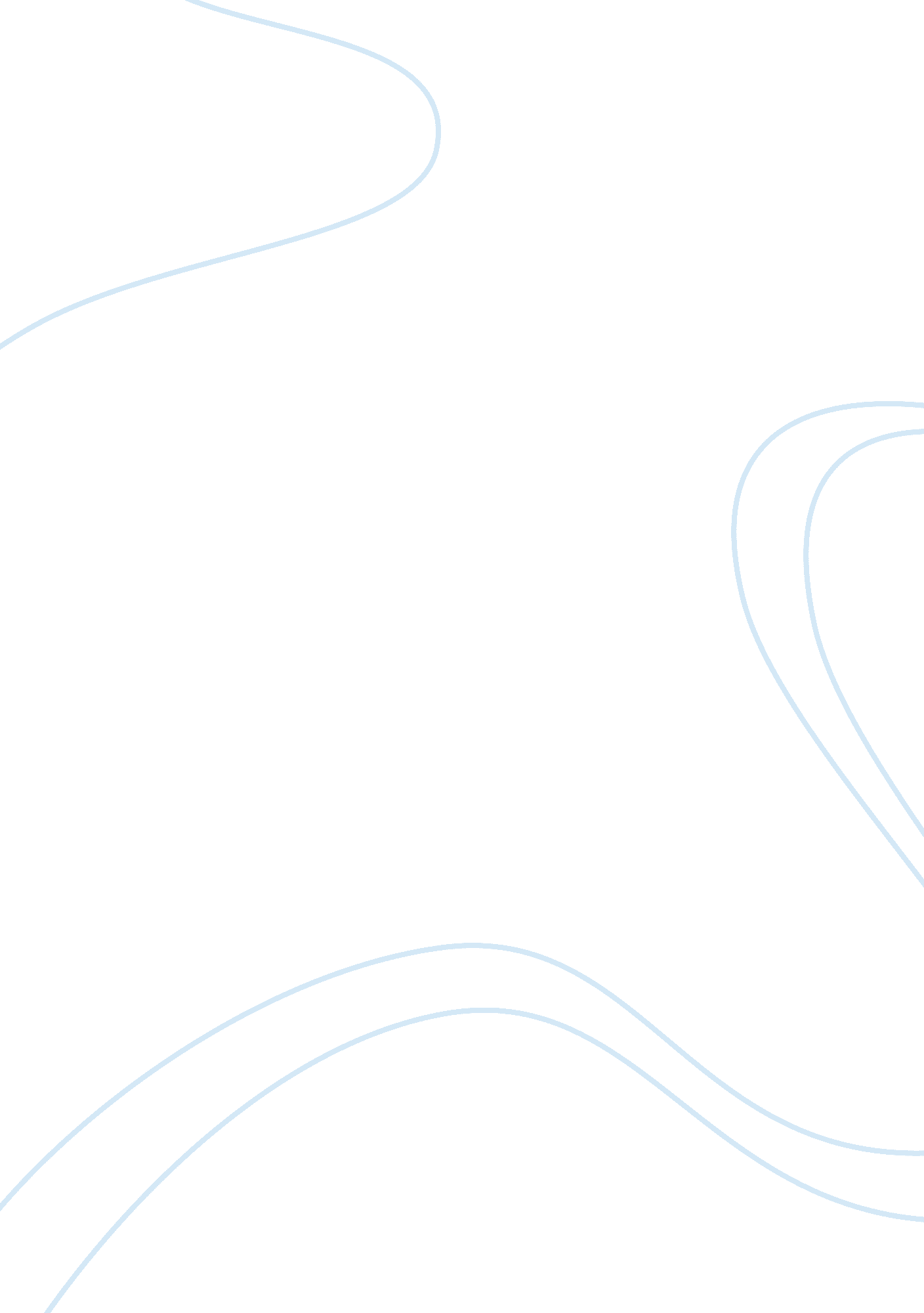 Web filters in education essay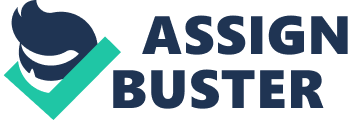 Web Filters Web Filters are aching our youth’s instruction by restricting the sum of believable, knowing resources available for information. YouTube is one of the chief, blocked sites that can be and has been utile to many pupils for research. Gun trigger words are the chief ground web sites are blocked—whether the words are profanity, or corruptible merchandises. Web filters are frequently ran by people outside of the school, who are non affiliated with the school. Sometimes these people are non even in the same state. Privately owned web filters are stiflingstudent ‘ s learning ability. Under the Children’s Protection Act ( CIPA ) , every authorities sponsored school must utilize a web filter, even if it’s non set up by that peculiar school. Web filters are frequently purchased, they are non made by the school, or the school’s IT section. Normally, they are purchased online, popular 1s at the clip look to be DansGuardian and K9. ( Fitzpatrick ) iBoss is another corruptible web filter, Bloom Carroll Local School District is one of the schools who use iBoss. ( iBoss ) Many schools, or their web filter supplier, take to barricade YouTube due it its unpredictable nature. “ Education decision makers block societal media because they believe it threatens the personal and emotional safety of their pupils. Or they believe societal media is a distraction that diminishes pupil battle and the quality of the learning experience. Schools besides block societal media to forestall pupils from accessing inappropriate content.” ( Watkins ) A picture could be nil but educational information, or nil but force and profanity. Many would reason that the profanity and force outweighs the better side of YouTube, the educational side, by stating that pupils do non necessitate that sort of thing in their lives. ( Richards ) While this is true, that can’t be stopped: intelligence suppliers are invariably portraying force. CNN News is a good illustration of this, a intelligence article from the 9 Thursday of September includes these exerts “ A picture that shows the decapitation of American Steven Sotloff was delivered as a “ 2nd message to America ” to hold airstrikes in Iraq, following through on a menace to kill the journalist.” And “ The violent death of Sotloff follows a menace last month by ISIS made during the videotaped decapitation of American journalist James Foley. The latest picture threatens the life of another man.” ( Fantz ) Both of these exerts are from a web site that is available from a school computing machine, yet they speak of decapitations of guiltless journalists. The educational side of YouTube is being restricted and serves no educational intent if it can’t be accessed at school merely the same as other web sites. YouTube could help in assisting in a batch of different ways: perchance a long scientific discipline experiment that is clip lapsed for easier screening, or a unsafe 1 that can’t be done in school ; possibly, for foreign linguistic communication surveies, to hear a native talker in that linguistic communication. Although the anterior illustrations are particulars, all categories could profit from holding YouTube unblocked from their schools web filter. ( Gavan ) Classs may profit from web sites that may be chosen to be blocked by the web filter admin due to trip words/phrases. These words or phrases could include anything the admin of the merchandise deems inappropriate. For illustration: Gun shootings, school shot, violet, kill, battle, drugs, erotica, sex, etc. These words could be harmless as good, still be educational or statistical, but blocked anyhow. Even though they’re to a great extent informational and may refer to a research paper of a, websites describing on a school hiting or wars overseas could be blocked. Start up ads are traditionally blocked due to cardinal phrases such as “ purchasable” which creates a big, un-closable box on web sites that could be viewable but rendered useless by web filters barricading pop-up ads. These ads may cover utile information, or may barricade links to other countries of the web site. Non-violent cardinal words are rendering utile web sites accessible but useless due to barricade dad up ads. ( Byrne ) Privately owned web filtrating companies, Umbrella, iBoss, Barracuda, Lightspeed, Wavecrest, PearlSoftware, CompuGuardian, and Securly, come with a predefined block list that blocks web sites base on the site themselves, and keywords that they may incorporate. ( Barracuda ) Whoever may hold created these web filters could hold been a bias individual ( Mendoza ) , intending they would barricade things that don’t need to be blocked. Certain groups or thoughts could be blocked such as: LGBT groups, HRC ( Human Rights Campaign ) , scientific theories, spiritual groups, anti-religious groups, etc. ( Mendoza ) “ Mureen Shaw’s women’s rights website screens everything from maternity and political relations to offense and wellness, but when one of her readers tried to entree sherights. comfrom a Boston-area Au Bon Pain in January, Shaw said the reader was blocked by an on-line filter holding the website “ pornography.” ( Fox ) Now these web sites have sense been unblocked by the web filter, but merely as of the 18 Thursday of September, 2014. Sing these web sites should hold ne’er been blocked and labeled as erotica, this is far to hanker for them to be blocked merely because they’re chief demographic is the LGBT community. Some web site could be besides blocked because they report on hatred groups, an illustration being a intelligence study about a slaying committed by the Aryan Brotherhood, a neo-nazi group. ( Kelly ) Many would reason that censoring in schools is a great thing. It cuts down on intimidation, both physical and cyber, it reduces the negative things our kids are exposed to, and keeps them focused on their school work alternatively of the cyberspace. “ With the coming of societal media sites like Facebook and amusement sites like YouTube, filtrating those sites can maintain you from acquiring distracted watching picture or posting position updates when you’ve got an assignment to work on. Additionally, it provides a buffer to strong-arming – for your schoolmates who are picked on through Facebook and Twitter, every bit good as in person.” ( Vettese ) It doesn’t nevertheless, strong-arming was in schools long earlier YouTube, or the cyberspace for that affair. As for cut downing the negative things the kids are exposed to, this is so true. It nevertheless isn’t such a important decrease that it outweighs the utilizations of uncensored cyberspace in schools for educational grounds. Kids besides aren’t excessively focused on school either, it isn’t even focused on them, it’s focused on tonss and looking good to everyone else. Why would pupils concentrate on something that doesn’t focal point on them, stating censored internet supports them focused merely doesn’t make sense. Web sites shouldn’t be restricted on school computing machines, it servers small helpful intent. Yes, it does curtail childs from misapplying the cyberspace while at school for things such as societal media and games, but it besides restricts the educational abilities of the cyberspace. Childs who want to misapply the cyberspace while at school will go on to make so regardless if it’s blocked, there are legion free ways to acquire around web filters and they know of them. VPN. S HTTP Proxy is one of these illustrations, found by merely seeking Googles app shop. ( VPN. S HTTP Proxy ) While the kids who are misapplying the cyberspace while at school continue to make so, the childs who want to utilize it for research and educational grounds can’t do so. Between private companies having the services, and governmental influence running school web filters, a schools cyberspace services to its pupils will ne’er really be utile for what it was intended, instruction. Plants Cited Barracuda. Making Block and Accept Policies . 20 August 2014. Website. 29 09 2014. & lt ; hypertext transfer protocol: //techlib. barracuda. com/display/bwfv60/creating+block+and+accept+policies & gt ; . Byrne, Richard. Most Teachers Have or Will Download YouTube Videos . 30 November 2009. Website. 29 09 2014. & lt ; hypertext transfer protocol: //www. freetech4teachers. com/2009/11/most-teachers-have-or-will-download. html # . VCnj5fldWb8 & gt ; . Fantz, Chelsea J. Carter and Ashley. ISIS picture shows decapitation of American journalist Steven Sotloff . 9 09 2014. Website. 29 09 2014. Fitzpatrick, Jason. Five Best Content Filtering Tools . 12 July 2009. Website. 29 09 2014. & lt ; hypertext transfer protocol: //lifehacker. com/5312820/five-best-content-filtering-tools & gt ; . Fox, Hayley. Tech Giant Agrees to Stop Blocking LGBT Sites as If They’re Porn . 2014 September 2014. Website. 29 09 2014. Gavan, Hillary. Teacher uses YouTube as a Tool . 26 December 2012. Website. 29 09 2014. & lt ; hypertext transfer protocol: //www. beloitdailynews. com/news/teacher-uses-youtube-as-tool/article_9a29e426-4f71-11e2-970c-0019bb2963f4. html & gt ; . iBoss. IBoss . 29 September 2014. Website. 29 September 2014. & lt ; hypertext transfer protocol: //10. 34. 10. 14: 8080/ibreports/ibp/bp. html? fn= Students & A ; fp= 3 & A ; ip= 10. 34. 22. 141 & A ; ibip= 10. 34. 10. 14 & A ; ldu= 1 & A ; re= 0 & A ; bu= internet-filter-review. toptenreviews. com/ & A ; bc= Website contains prohibited Pornography/Nudity content. & gt ; . Kelly, Jon. Aryan Brotherhood of Texas: How did neo-Nazi prison packs become so powerful? 4 April 2013. Website. 29 09 2014. & lt ; hypertext transfer protocol: //www. bbc. com/news/magazine-22019433 & gt ; . Mendoza, Martha. Web Filter Lifts Block on Gay Sites . 16 September 2014. Website. 29 09 2014. & lt ; hypertext transfer protocol: //abcnews. go. com/Technology/wireStory/apnewsbreak-web-filter-lifts-block-gay-sites-25539616 & gt ; . Richards, Jennifer Smith. Online filters to halt barricading educational sites . 14 September 2013. Website. 29 09 2014. & lt ; hypertext transfer protocol: //www. dispatch. com/content/stories/local/2013/09/14/online-filters-wont-block-educational-sites. html & gt ; . Vettese, John. Annenberg Classroom . 03 October 2011. WebSite. 29 9 2014. VPN. S HTTP Proxy . 22 March 2013. Website. 29 09 2014. Watkins, Craig. What Schools are Really Barricading When They Block Social Media . 30 January 2012. Website. 29 09 2014. & lt ; hypertext transfer protocol: //dmlcentral. net/blog/s-craig-watkins/what-schools-are-really-blocking-when-they-block-social-media & gt ; . 